§1615.  Representation of departmentThe commissioner may designate employees of the department who are not attorneys to file the record of proceedings commenced under this subchapter in District Court and to represent the department in court in both those proceedings and proceedings filed by other parties.  The commissioner shall ensure that appropriate training is provided to all employees designated to represent the department under this subchapter.  [PL 2005, c. 352, §2 (AMD).]Revisor's Note: §1615.  Voluntary acknowledgment of paternity (As enacted by PL 1997, c. 537, §21 is REALLOCATED TO TITLE 19-A, SECTION 1616)SECTION HISTORYRR 1997, c. 1, §15 (RAL). PL 1997, c. 466, §3 (NEW). PL 1997, c. 466, §28 (AFF). PL 1997, c. 537, §21 (NEW). PL 1997, c. 537, §62 (AFF). PL 2005, c. 352, §2 (AMD). The State of Maine claims a copyright in its codified statutes. If you intend to republish this material, we require that you include the following disclaimer in your publication:All copyrights and other rights to statutory text are reserved by the State of Maine. The text included in this publication reflects changes made through the First Regular and First Special Session of the 131st Maine Legislature and is current through November 1, 2023
                    . The text is subject to change without notice. It is a version that has not been officially certified by the Secretary of State. Refer to the Maine Revised Statutes Annotated and supplements for certified text.
                The Office of the Revisor of Statutes also requests that you send us one copy of any statutory publication you may produce. Our goal is not to restrict publishing activity, but to keep track of who is publishing what, to identify any needless duplication and to preserve the State's copyright rights.PLEASE NOTE: The Revisor's Office cannot perform research for or provide legal advice or interpretation of Maine law to the public. If you need legal assistance, please contact a qualified attorney.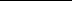 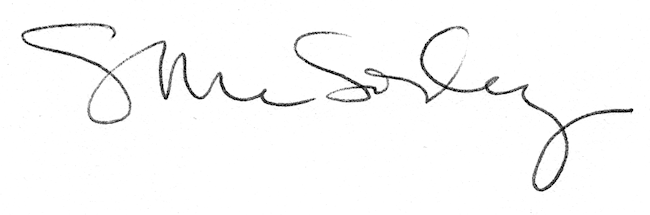 